TRIVIS - Střední škola veřejnoprávní a Vyšší odborná škola prevence kriminality a krizového řízení Praha,s. r. o.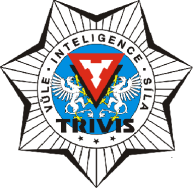 Hovorčovická 1281/11, 182 00 Praha 8 - Kobylisy OR  vedený Městským soudem v Praze, oddíl C, vložka 50353Telefon a fax: 233 543 233          E-mail : praha@trivis.cz                IČO 25 10 91 38R o z h o d n u t í ředitele školy o určení nabídky povinných a nepovinných zkoušek přikonání profilové části maturitní zkoušky ve školním roce 2017/2018	Ve smyslu ustanovení § 79 odst. 3 zák. č. 561/2004 Sb. o předškolním, základním, středním, vyšším odborném a jiném vzdělání (školský zákon) určuji tímto nabídku povinných a nepovinných zkoušek, včetně jejich formy, v rámci profilové části maturitní zkoušky v případě konání státních maturit ve školním roce 2016/2017 takto:Profilová část maturitní zkoušky:1. zkouška – právo – ústní zkouška před zkušební komisí2. zkouška – integrovaný záchranný systém – ústní zkouška před zkušební komisí3. zkouška – soubor odborných předmětů – písemná praktická zkouška z odborných předmětů zaměřená na řešení modelové situace z oblasti bezpečnostní činnosti, kriminalistiky, integrovaného záchranného systému a práva.Nepovinné zkoušky profilové části maturity:1. sebeobrana (pro denní studium)2. bezpečnostní činnost (pro denní i dálkové studium)3. kriminalistika (pro denní i dálkové studium)- žák může být přihlášen pouze ke dvěma volitelným předmětům !!!V Praze 20. října 2017	Mgr. Bc. Jiří FUCHSředitel TRIVIS – SŠV a VOŠ PK a KŘ Praha s.r.o.